Week 2                                            “Full Steam Ahead”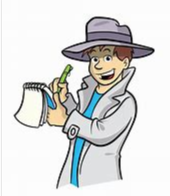 This week we would like you to look have some fun as you discover the story of the Steam Engine. First with an adult look at the powerpoint, “The Story of the Steam Engine” and listen to the recordings about Victorian Railways.You need to imagine you are a fantastic news reporter and you have been chosen to interview George Stephenson. Your editor wants a lots of information about the man, his invention and why he thinks his engine will be good for Great Britain.Think about the all the different questions you would ask him, you may want to write them down.You may want to dress up!Why don’t you ask your mum/dad to pretend to be George Stephenson?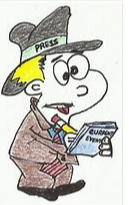 You can then ask your questions.After that switch rolls, you be George and they can be the reporter. Did you both have the same questions?  Did you both have the same answers?What did you learn?